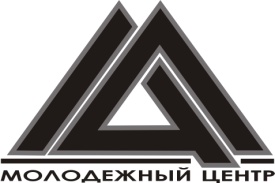 МУНИЦИПАЛЬНОЕ  БЮДЖЕТНОЕ  учреждение дополнительного образования « МОЛОДЁЖНЫЙ ЦЕНТР » ГОРОДА САРОВАПолное наименование: Муниципальное бюджетное учреждение дополнительного образования «Молодежный центр» города СароваСокращенное наименование: Молодежный центрИНН – 5254022938    КПП – 525401001Почтовый адрес: 607188, Российская Федерация,  Нижегородская область, г. Саров,  ул. Куйбышева, дом 19/1Юридический адрес: Нижегородская область, г. Саров,  ул. Куйбышева, дом 19/1тел./факс 8(83130)99105тел.8(83130)99117Реквизиты:Плательщик: УФК по Нижегородской области (Департамент финансов Администрации г. Саров Молодежный центр л/с 20167000590, л/с 21167000590, л/с 22167000590)Банк: р/с 40701810822021000037 Волго-Вятское  ГУ Банка России г.Нижний Новгород БИК-042202001   к/с – нетДиректор Молодежного центра – Ширяева Ирина Алексеевна (действует на основании Устава).Главный бухгалтер Молодежного центра – Юртаева Евгения Юрьевна.